13.02.2018Vidzemē aicina vecākus, kuriem ir bērni ar funkcionāliem traucējumiem (un kuriem noteikta invaliditāte), pieteikties bezmaksas sociālo pakalpojumu saņemšanai savās pašvaldībāsĪstenojot deinstitucionalizācijas procesu Latvijā, Vidzemes plānošanas reģions aicina tos vecākus, kuriem ir bērni ar funkcionāliem traucējumiem un kuriem ir noteikta invaliditāte, doties uz savas pašvaldības sociālo dienestu, lai pieteiktos sociālo rehabilitācijas pakalpojumu saņemšanai bez maksas. Vidzemē projektā “Vidzeme iekļauj” iesaistījušās visas 26 pašvaldības, un ikvienā no tām jau šobrīd bērni ar funkcionāliem traucējumiem (kuriem noteikta invaliditāte) var saņemt dažādus pakalpojumus.Ikviens bērns ar funkcionāliem traucējumiem (un kuram izsniegts VDEĀK atzinums par īpašas kopšanas pabalsta nepieciešamību) var saņemt atelpas brīža pakalpojumu līdz pat 30 diennaktīm gadā, turklāt ceļa izdevumi vecākiem uz pakalpojuma saņemšanas vietu un atpakaļ tiks kompensēti. Atelpas brīža pakalpojums sniedz iespēju bērna vecākiem kaut nedaudz atgūties no smagās un atbildīgās ikdienas, vienlaikus apzinoties, ka bērns tiks aprūpēts, kā arī viņam būs nodrošināta iespēja gūt jaunas sociālās prasmes un iemaņas vecāku prombūtnes laikā. Tāpat ikviens bērns ar funkcionāliem traucējumiem (un kuram izsniegts VDEĀK atzinums par īpašas kopšanas pabalsta nepieciešamību) var saņemt arī sociālās aprūpes pakalpojumu. Bērni līdz 4 gadu vecumam (ieskaitot) šo pakalpojumu var saņemt līdz pat 50 stundām nedēļā, savukārt no 5 līdz 17 gadu vecumam (ieskaitot) – līdz pat 10 stundām nedēļā. Svarīgi atcerēties, ka sociālās aprūpes pakalpojumu saņemšanai var pieteikties ne tikai tie vecāki, kuriem ir bērni ar funkcionāliem traucējumiem un kuri strādā vai mācās (t.sk. neklātienē), bet arī gadījumos, kad vecāks vēlas apmeklēt kādu pasākumu vai kā citādāk saturīgi pavadīt brīvo laiku, lai atpūstos no smagās ikdienas. Vecāki savam bērnam sociālās aprūpes pakalpojumu vecāku atpūtas brīžiem var pieteikt līdz pat 10 stundām nedēļā.  Jāpiebilst, ka piesakot sociālās aprūpes pakalpojumu, drīkst norādīt arī vēlamā sociālā  aprūpes pakalpojuma sniedzēju.Savukārt sociālās rehabilitācijas pakalpojumi un dienas aprūpes centra pakalpojumi deinstitucionalizācijas projekta ietvaros tiks bez maksas nodrošināti to vecāku bērniem, kuriem projekta ietvaros jau veikta individuālo vajadzību izvērtēšana un sastādīti atbalsta plāni, kuros uzskaitīti pakalpojumi, kas ir svarīgi bērna attīstībai un veselības stāvokļa uzturēšanai vai uzlabošanai. Projekts paredz, ka izvērtētie bērni ar funkcionāliem traucējumiem var kopumā saņemt atbalsta plānos noteiktos pakalpojumus līdz pat 40 reizēm visā projekta īstenošanas laikā. (Uzmanību! Noteiktās 40 reizes attiecas uz visiem izmantotajiem pakalpojumiem kopumā, nevis katru atsevišķi.) Svarīgi, ka bērna vecāki paši var izvēlēties speciālistus, pie kuriem vest savu bērnu, jo skaidrs, ka pakalpojumu vislabāk spēs sniegt tas speciālists, kurš bērnu jau pazīst un abiem izveidojies labs emocionālais kontakts. Vienīgais noteikums – pakalpojuma sniedzējam noteikti jābūt reģistrētam sociālo pakalpojumu reģistrā vai arī ārstniecības personu un ārstniecības iestāžu reģistrā.Būtiski, ka arī vecāki, audžuvecāki un aizbildņi, kuriem ir bērni ar funkcionāliem traucējumiem (un kuriem veikta individuālā vajadzību izvērtēšana), var saņemt psihologa, rehabilitologa un fizioterapeita pakalpojumus, kā arī apmeklēt  izglītojošās atbalsta grupas līdz 20 reizēm visa projekta īstenošanas laikā. Vairāk par to, kāda ir pieteikšanās kārtība un kādi dokumenti nepieciešami, lai pakalpojumu saņemtu, skaidrots Ministru kabineta noteikumos nr. 313, kā arī jautājumus aicinām uzdot savas pašvaldības sociālā dienesta darbiniekiem vai arī zvanot projekta “Vidzeme iekļauj” sociālo pakalpojumu ekspertei Lainei Zālītei (mob.t. 26536286). Līdzīgi minētos pakalpojumus bērni ar funkcionāliem traucējumiem var saņemt arī citos plānošanas reģionos Latvijā (Kurzemē – projekts “Kurzeme visiem”, Zemgalē – “Atver sirdi Zemgalē”, Latgalē – “Deinstitucionalizācijas pasākumu īstenošana Latgales reģionā”, Rīgā “Sirdsdomas jaunai dzīvei”). Pakalpojumi, kurus nosauktās mērķgrupas pārstāvji Vidzemē saņems, tiks apmaksāti no deinstitucionalizācijas projekta “Vidzeme iekļauj” budžeta. Vairāk par deinstitucionalizācijas projekta ieviešanu gaitu Vidzemē lasīt šeit, savukārt par deinstitucionalizācijas procesu valstī, tā mērķiem un plānotajiem rezultātiem lasiet Labklājības ministrijas mājaslapā.Vairāk informācijas: deinstitucionalizācijas projekta “Vidzeme iekļauj” vadītāja Ina Miķelsone, mob.t 29289487, ina.mikelsone@vidzeme.lv; sociālo pakalpojumu eksperte Laine Zālīte, mob.t. 26536286, laine.zalite@vidzeme.lv Informāciju sagatavoja: Anita Āboliņa, sabiedrisko attiecību speciāliste, Vidzemes plānošanas reģionā, mob.t. 29454752, anita.abolina@vidzeme.lv 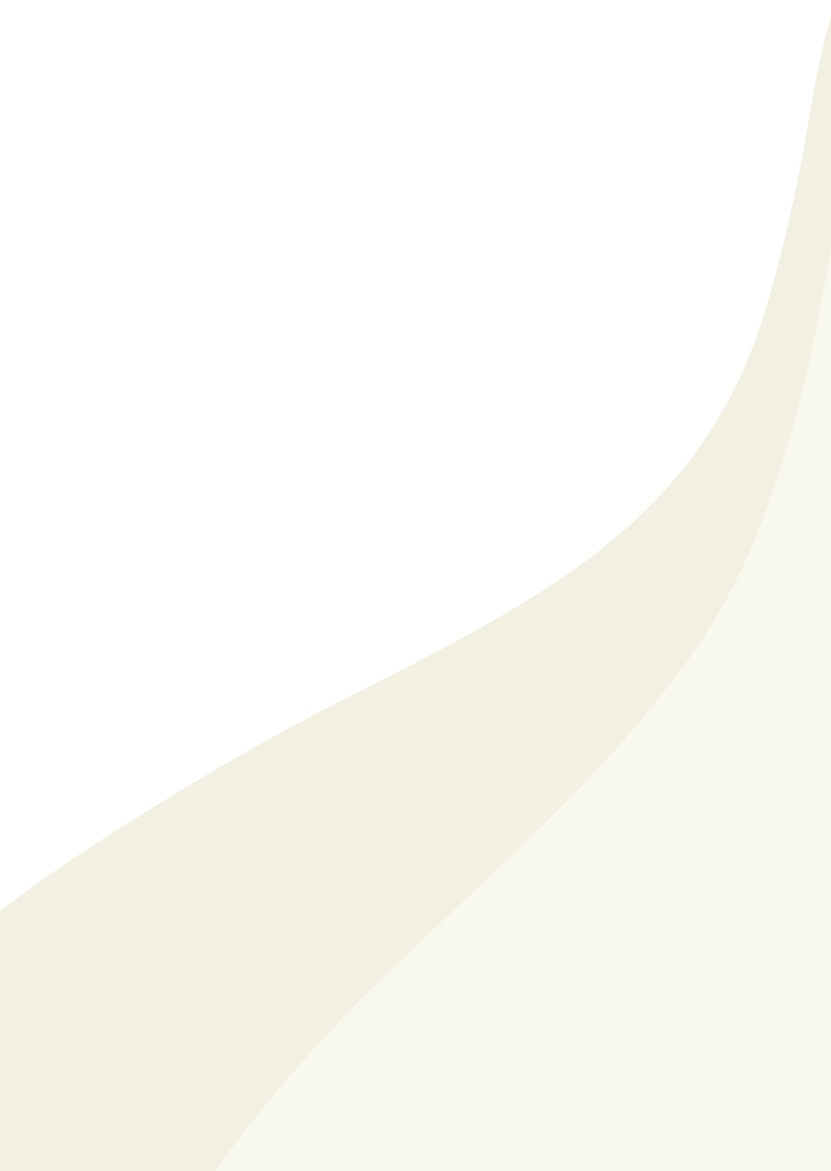 